附件2023年第十二期知识产权质押融资入园惠企活动议程报名二维码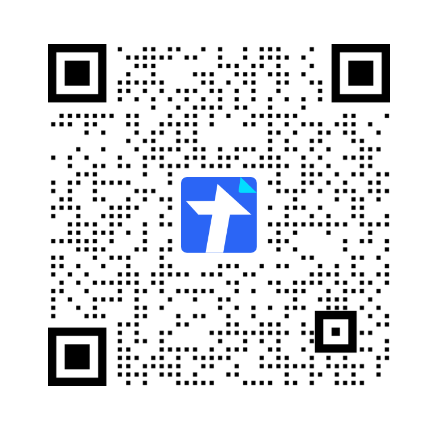 （联系人：张先生，电话：0755-26924430）活动议程活动议程活动议程培训时间2023年8月24日（周四）14:00-16:002023年8月24日（周四）14:00-16:00培训地址深圳市盐田区深盐路2002号大百汇中心一楼105会议室深圳市盐田区深盐路2002号大百汇中心一楼105会议室时间议程主讲单位/主讲人14:00-14:30签到/14:30-14:35主持人开场/14:35-14:45盐田区知识产权金融政策宣讲盐田区科创局14:45-15:00招商银行科技金融陪伴成长计划招商银行15:00-15:15平安银行科创企业全生命周期服务方案平安银行15:15-15:30江苏银行科技金融陪伴成长计划江苏银行15:30-15:45知识产权评估实务及案例分享靖洋集慧15:45-16:00现场交流/